Lichfield Diocese Prayer Diary: Issue 205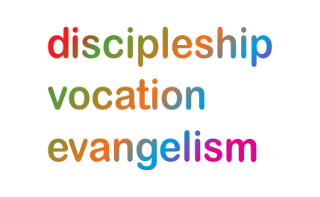 Our prayers for Holy Week help us to pause and reflect. As ‘People of Hope,’ we remember those impacted by natural disasters; those in Ukraine suffering grievously along with the people & leaders of Russia; and for a lasting peace for the people of Palestine and Israel.Sunday 24th March: (Palm Sunday)True and humble king,hailed by the crowd as Messiah: grant us the faith to know you and love you,that we may be found beside you on the way of the cross, which is the path of glory. Amen.Monday 25th: (The Annunciation of Our Lord to the Blessed Virgin Mary)We beseech you, O Lord,pour your grace into our hearts,that as we have known the incarnation of your Son Jesus Christ by the message of an angel,so by his cross and passion we may be brought to the glory of his resurrection;through Jesus Christ your Son our Lord,who is alive and reigns with you,in the unity of the Holy Spirit, one God, now and for ever.Tuesday 26th: (Harriet Monsell, Founder of the Community of St John the Baptist, 1883)Gracious God, who led your servant Harriet Monsell through grief to a new vocation; grant that we, inspired by her example, may grow in the life of prayer and the work of service so that in sorrow or joy, your presence may increase among us and our lives reveal the mind of Jesus Christ,to whom, with you and the Holy Spirit be honour and glory, now and forever. Amen.Wednesday 27th: Pray for Julia Dixon as she retires this week; giving thanks for all that she has contributed to the Safeguarding Team as part of the Secretariat staff.Pray also for Revd Julia Cody and Revd Jim Trood as they prepare to be licensed tomorrow as AssociateArchdeacons; continue to pray for them as they serve alongside Archdeacon Julian until his retirement on8th May, when they will become Acting Archdeacons until a new Archdeacon of Walsall is appointed.Thursday 28th: (Maundy Thursday)God our Father,your Son Jesus Christ was obedient to the end and drank the cup prepared for him:may we who share his table watch with him through the night of suffering and be faithful. Amen.Friday 29th: (Good Friday)Eternal God,in the cross of Jesus, we see the cost of our sin and the depth of your love:in humble hope and fear may we place at his feet all that we have and all that we are,through Jesus Christ our Lord. AmenSaturday 30th: (Holy Saturday)Christ whom death could not contain, roll away the heavy stone of our grief and sadness. Harrow all that has become hardened in us and open our hearts to the possibilities of new life. Father, Son, Spirit, Bless us in unexpected ways, with your gift of resurrection life. Amen.                       (Apprentices and Eyewitnesses 2019:  Revd Preb Chris Thorpe)  